Пошуково-дослідницька діяльність„Вмійте щодня відкривати перед
дитиною щось нове, і відкривати
так, щоб навколишній світ заграв
перед нею всіма барвами веселки.
Завжди залишайте щось недоказане,
щоб дитині не раз хотілося повернутися
до того, про що вона дізналася”В.СухомлинськийПрирода... Природа - наша годувальниця. Природа – наше здоров’я. Природа – це краса і гармонія форм, кольорів, звуків. Природа – це джерело пізнання... А ще Природа – це наші рани, докори совісті, пекучий біль.Як навчити дитину бачити, відчувати і розуміти красу навколишнього світу?Як допомогти усвідомити значення природи для життя людей, а відтак – необхідність її оберігати? Для цього існуємо ми: батьки і педагоги.Формування у дітей екологічної свідомості – одне з найважливіших завдань сьогодення. Для досягнення цієї мети вихователь повинен планувати роботу таким чином, щоб діти змогли якомога раніше засвоїти систему знань про об’єкти живої та неживої природи, навчилися встановлювати й розуміти причинно-наслідкові зв’язки у природі, а також оволоділи практичними вміннями і навичками створення сприятливого середовища для існування живих організмів.Народжуючись, дитина поступово пізнає світ як самостійно, так і за допомогою дорослих. На думку І.Підкасистого є три компоненти пізнавальної діяльності:змістова сторона (дитина одержує знання, виражені в поняттях або образних сприйманнях та уявленнях);оперативна (дитина засвоює різноманітні дії, оперує набутими вміннями, навичками, прийомами);результативна (на основі одержаних знань у дитини виникають нові рішення, розвиваються здібності, прояви творчості).У програмах з дошкільного виховання завдання щодо пізнавальноїдіяльності, організації дослідницько-пошукової роботи малюка чітко не відокремлені. Для вихователя часто залишається незрозумілою специфіка вирішення їх у контексті засвоєння дітьми програмового матеріалу.Інколи, навіть якщо педагог докладає немало зусиль, вихованці не проявляють належної цікавості до навчання, в результаті знання у них бувають недостатньо міцні та стійкі. Перша причина, як писав Жан-Жак-Руссо, криється в тому, що ми не вміємо поставити себе на місце дітей, ми не входимо в їхні ідеї, а маємо власні.Другу причину розкриває К.Ушинський:„Якщо з боку педагога не дається дитині матеріал для власної розумової діяльності, настає найстрашніше, що може бути – нудьга”.Доведено, що успіх залежить від рівня безкорисливої допитливості, від бажання пізнати нове, підґрунтя якого закладають у дошкільному віці.Практично підтверджено, що діти рідко залучаються до творчої роботи, часом позбавлені можливості самостійно вирішувати завдання, доступні для їхнього розуміння, частіше всього отримують знання в готовому вигляді, запам’ятовують їх і механічно відтворюють, думка малюка дрімає. У подальшому діти інтелектуально пасивні, відчувають труднощі у навчанні. Усе заучують механічно, користуються підказками. Тому так важливо активізувати пізнавальну діяльність.Софія Русова радила „...не вчити вихованця, не давати готові знання, хоча б і початкові, а більш за все збудити духовні сили, розворушити цікавість”. Тут доцільно опиратися на природну дитячу допитливість, а вирішальну роль відіграє стимулююча праця вихователя, що організовує пошуково-дослідницьку діяльність дітей. Вести мову про це в дошкільному віці, звичайно, зарано. Однак, як пише Г.Ващенко „педагог працюючи з дошкільниками, повинен добре продумати систему заходів, що мають підготувати дитину до елементарних форм шкільної дослідницької роботи”.Неабияку роль тут відіграють спостереження та досліди, що повинні носити ігровий характер і фіксуватися у формі ілюстративних робіт.Надзвичайно важливим є формування пізнавального інтересу. Головне завдання - створити оптимальні умови для прояву пізнавальної активності всіх дітей і кожного вихованця зокрема. Для цього потрібно виховувати пізнавальні інтереси і потреби, вчити оволодівати загальними способами дій при розв’язанні практичних або пізнавальних завдань, поступово підводити дошкільнят до самостійного їх вирішення. Відомий педагог М.Поддяков виділяє як вид специфічної діяльності експериментування, що, на його думку, стимулює пізнавальну активність дитини. Практика показала плідність цієї ідеї.Зважаючи на те, що становлення пізнавальної активності відбувається по-різному на різних вікових етапах (у молодшому віці дитина звертається із запитанням „чому?” до дорослого, а старше дошкільня таке запитання ставить собі), то й характер взаємодії дорослого з вихованцями різного віку теж має бути різним. При цьому дорослий має спрямувати пізнавальну активність дітей на конкретні предмети та явища. Розповіді дітей про дані предмети та явища дають змогу встановити рівень пізнавальної активності кожного з них:діти з високим рівнем пізнавальної активності самостійно виділяють для себе пізнавальне завдання та здійснюють цілеспрямований пошук, установлюючи причинно-наслідкові зв’язки та відношення. Вони висувають кілька можливих варіантів, обґрунтовують, оцінюють події, активно розв’язують можливі конфлікти, намагаються з’ясувати причини того, що трапилося, та шляхи виходу із ситуації, легко відтворюють хід подій у минулому та передбачають, як вони складуться в майбутньому;діти із середнім рівнем пізнавальної активності розуміють характер зображених подій, але не вміють установити їх причини, виражають своє ставлення не до самої ситуації, а тільки до окремих персонажів, виділяють тільки одну причину того, що трапилося, і вважають її єдиною. Ставлять багато запитань замість самостійного пошуку відповідей;діти з низьким рівнем пізнавальної активності обмежуються переліком зображених персонажів або дій без установлення залежності чи зв’язку між ними. Вагаються у визначенні причин подій.Кожний рівень пізнавальної активності зумовлений своїми причинами, тож і робота з дітьми відповідно потребує різних видів взаємодії з ними дорослих (насамперед вихователя та батьків).Отже, за умови доброї організації дослідно-пошукової роботи можна стимулювати навчально-пізнавальну діяльність дошкільників. Усезалежить від вихователя, його вміння ставити перед дітьми навчальні проблем-но-пошукові завдання, від того, як він, використовуючи досвід і знання про навколишній світ, зуміє допомогти дітям, розвиватиме розумову активність, допитливість. Дуже важливо вчасно задовольнити пізнавальні потреби дитини.Виховне значення природи в плані розвитку пізнавальної активності важко переоцінити. Спілкування з природою позитивно впливає на людину, робить її добрішою, м’якшою, пробуджує в ній найкращі почуття. Особливо велике значення природи у вихованні дітей. На основі набутих знань формуються такі якості, як реалістичне розуміння природи, допитливість, уміння спостерігати, логічно мислити, естетично відноситись до всього живого. Любов до природи, навички бережливого ставлення до неї, турбота про живі істоти народжують не тільки інтерес до природи, але й сприяють формуванню в них кращих якостей характеру таких, як патріотизм, працелюбство, повага до праці дорослих, оберігання і примноження природних багатств.У вирішенні завдань ознайомлення дітей з природою, виховання любові до неї, допомагає куточок природи дитячого садка, де утримуються кімнатні рослини і деякі тварини.Куточок живої природи створюється для проведення різноманітних навчальних та практичних занять, передбачених програмою, здобуття поглиблених знань, формування практичних умінь та навичок, організації пошуково-дослідницької та природоохоронної роботи, експериментування.Природознавчі дослідження є одночасно продуктом і процесом. Як продукт природознавчі дослідження є організованим об’ємом знань про фі-зичний і природний світ. Як процес – це спостереження та експериментування.Дуже важливо, щоб діти брали участь у процесі дослідження природи, оскільки ті вміння, які вони розвинуть у собі, будуть переноситися в інші навчальні дисципліни й стануть в нагоді впродовж усього життя. До цих вмінь належать спостереження, порівняння, опис, передбачення, повідомлення, класифікація та вимірювання.Структура досліду має багато спільного з спостереженнями.Перший етап – підготовка до пошукової діяльності в природі – має бути спрямований на виявлення їхніх знань про певні об’єкти та природні явища і створення атмосфери зацікавленості.Цьому сприятимуть доречно поставлені запитання, цікава розповідь дорослого. Так, наприклад під час гри малят з повітряними кульками вихователь може запитати: „ Як ви гадаєте, яка з повітряних кульок важча: та, що наповнена повітрям, чи порожня?”.Другий етап – початок досліду. Він розпочинається із висування припущень. Якщо діти мають необхідні знання, вони можуть самі висувати припущення у вигляді певних висловлювань. ( Легка та кулька, що може літати, тобто наповнена повітрям). Якщо вони будуть правильні: вихователеві слід підтвердити це дослідом. Неправильні припущення треба спростувати. Після цього дослід має обговорюватися. Всі умови в перебігу обговорення повинні бути однакові, окрім якоїсь одної. Це необхідно для того, щоб забезпечити чистоту експерименту. Наприклад, щоб перевірити наведене вище припущення, необхідно зважити обидві кульки, вагу яких ми порівнюємо, тобто наповнену повітрям і порожню. Та спочатку треба перевірити, чи однакові за всіма параметрами: кольором, формою, розміром. А щоб переконатися в тому, що вони однакові і за вагою, обидві кульки слід зважити перш ніж одну з них наповнити повітрям.Третій етап - перебіг досліду та подальший обмін думками. В наведеному прикладі – одну з кульок наповнюють повітрям і знову зважують на терезах. Результати зважування порожньої кульки і кульки, яку наповнено повітрям порівнюють.Четвертий етап – заключний, на якому відбувається обговорення результатів досліду. Отже, робляться певні висновки, тобто початкові припущення підтверджуються або спростовуються.Залежно від обсягу та складності організації і проведення дослід може бути як цілим заняттям, так і його компонентом. Слід пам’ятати, що нові знання як результат самостійного „ відкриття ” дитини мають формуватись на знаннях, попередньо нею засвоєних. Отже, нескладні досліди проводять під час занять, екскурсій у природу, прогулянок, цільових прогулянок та праці в природі з метою закріплення, узагальнення та систематизації знань дітей дошкільного віку.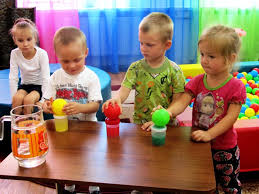 